nTIPERS energy and work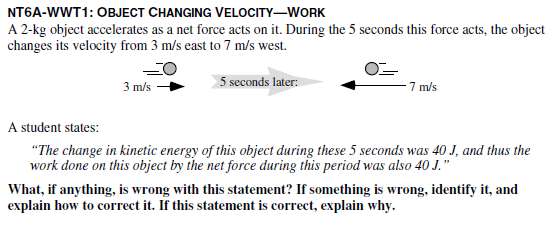 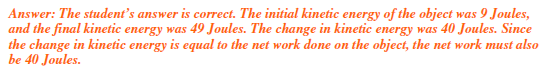 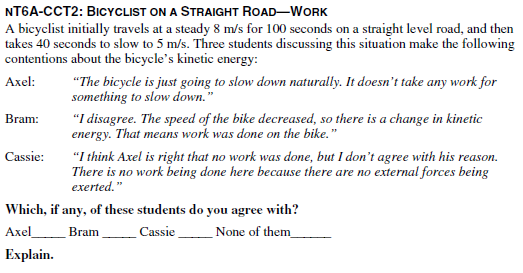 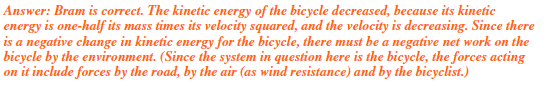 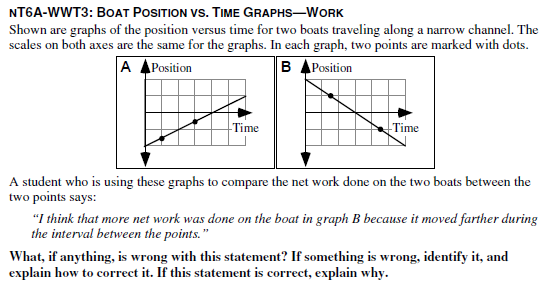 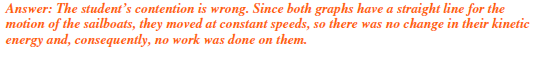 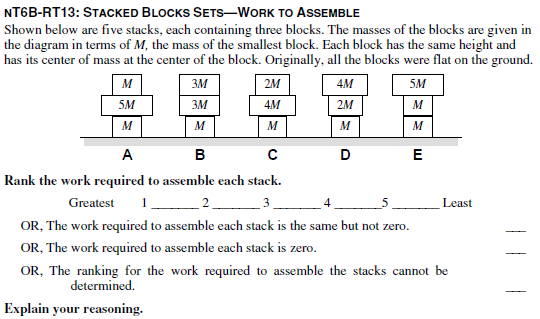 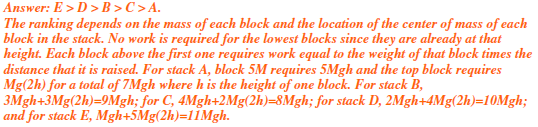 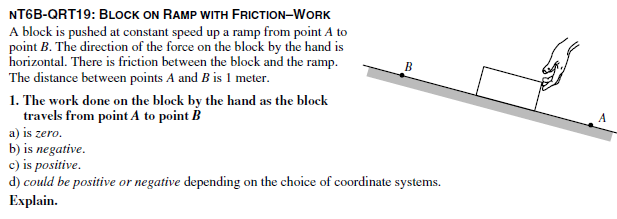 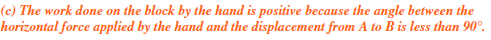 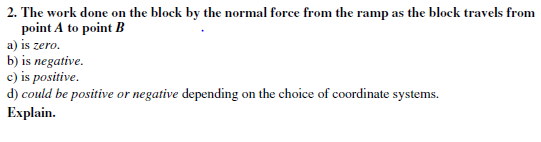 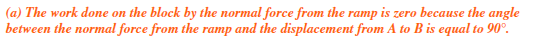 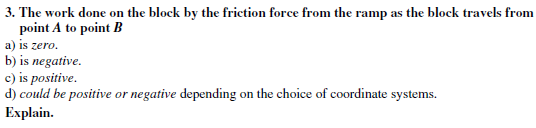 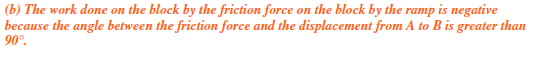 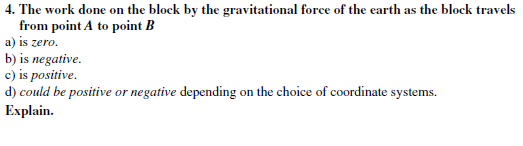 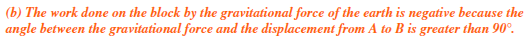 